Згідно календарного плану основних організаційних заходів з підготовки та проведення перших місцевих виборів 25 жовтня 2020 року Новоодеська МТВК отримала від місцевих організацій партій, зареєстрованих в установленому законом порядку, та громадян України , шляхом
самовисування, пакети документів на висування  кандидатів у депутати і кандидатів на посаду міського голови

на посаду міського голови: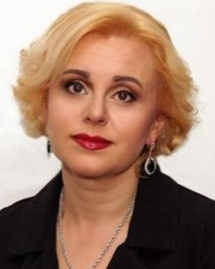  АВТОБІОГРАФІЯ	Прізвище, власне ім’я (всі власні імена), по батькові (за наявності):Костинська (Марущак - до 11.08. 2020 р.) Наталія Вікторівна.Число, місяць, рік народження: 15 квітня 1979 р.	Місце народження: м. Нова Одеса, Миколаївської області.Громадянство:  громадянка України. Освіта: вища.Посада (заняття): засновник, керівник.Місце роботи : БО «Благодійний фонд «Крок у майбутнє» .Партійність: безпартійна.Наявність чи відсутність представницького мандата: відсутній.Наявність чи відсутність судимості : відсутня.Адреса місця проживання: 56602, м. Нова Одеса, Миколаївської обл., вул. Пушкіна, буд. 22.Контактний номер телефону: (063) 194-84-54.2 висунутий обласною Миколаївською організацією політичної партії «НАШ КРАЙ»» 
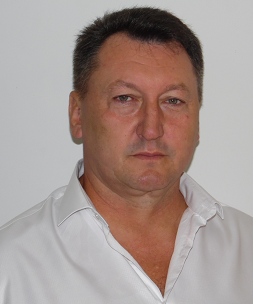 Кандидатів у депутати:ЄДИНИЙ ВИБОРЧИЙ СПИСОК*кандидатів у депутати Новоодеської міської  ради Миколаївського району  Миколаївської області, висунутих Миколаївською обласною  організацією політичної партії «НАШ КРАЙ» в  єдиному багатомандатному виборчому окрузі на конференції  цієї організації політичної партії, що відбулася «19» вересня 2020 року :__Порядковий номер кандидата в єдиному виборчому спискуПрізвище, власне ім’я 
(усі власні імена), 
по батькові 
(за наявності)Число,
місяць, рік народження(чч.мм.рррр.)ГромадянствоОсвітаПосада 
(заняття)Місце роботи ПартійністьАдреса місця проживання Відомості про наявність чи відсутністьсудимості **Відомості про наявність чи відсутність представницького мандатаНомер територіального виборчого округу, до якого віднесено кандидата***Порядковий номер кандидата у відповідному територіальному виборчому списку**** 1Крикливенко Віталій Анатолійович06.10.1972громадянин УкраїнивищаВійськовий пенсіонерВійськовий пенсіонерЧлен партії «НАШ КРАЙ»56602, Миколаївська обл., м. Нова Одеса вул. Чехова, 15/бВідсутняДепутат Новоодеської районної ради Миколаївської обл., 7-го скликання2Боровський Сергій Григорович06.08.1972громадянин УкраїнивищаДиректорТОВ «Союз Агро»безпартійний56602, Миколаївська обл., м. Нова Одеса вул. Чехова, 3ВідсутняДепутат Новоодеської районної ради Миколаївської обл., 7-го скликання313Довгань Олексій Олександрович28.04.1984громадянин УкраїнивищаНачальник юридичного відділуНовоодеська районна радабезпартійний56602, Миколаївська обл., м. Нова Одеса вул. Леніна буд.221, кв.6. ВідсутняВідсутній244Крикливенко Наталія Володимирівна08.12.1979громадянка УкраїнивищаЗавідуюча аптекиАптека № 1 ФОП «Крикли-венко Н.В.»Член партії «НАШ КРАЙ»56602, Миколаївська обл., м. Нова Одеса вул. Спаська, 3ВідсутняДепутат Новоодеської міської ради Миколаївської обл., 7-го скликання215Щербина Анна Олегівна12.05.1987громадянка УкраїнивищаГоловний бухгалтерФГ «Єгорка агро ЮГ»безпартійна56601, Миколаївська обл., м. Нова Одеса вул. Соснова,10ВідсутняВідсутній356Паїку Петро Іванович03.01.1962громадянин УкраїнивищаАдвокатЦБВ ПДбезпартійний56602, Миколаївська обл., м. Нова Одеса вул.Чехова,3 бВідсутняВідсутній257Калашніков Володимир Іванович31.05.1952громадянин УкраїнивищаГоловаФГ»САПФІР-5»безпартійний56633, Миколаївська обл.,Новоодеський район,с.Підлісне,вул.Центральна,48ВідсутняДепутат Новоодеської районної ради Миколаївської обл., 7-го скликання328Муненко Сергій Іванович22.02.1962громадянин УкраїнивищаТимчасово не працює Тимчасово не працюєбезпартійний56625, Миколаївська обл., Новоодеський район,с.Дільниче,вул.Космонпвтів,6ВідсутняДепутат Новоодеської районної ради Миколаївської обл., 7-го скликання339Швець Дарія Петрівна24.11.1985громадянка УкраїнивищаГоловний спеціалістНовоодеська районна радабезпартійна56602, Миколаївська обл., м. Нова Одеса вул.Центральна,241/3ВідсутняВідсутній2610Паїку Олена Вікторівна26.01.1966громадянка УкраїнивищаВчительпочаткових  класівНовоодеська ЗОШ №2 І-ІІІ ступенівбезпартійна56602, Миколаївська обл., м. Нова Одеса вул.Чехова 3/бВідсутняВідсутній2811Ковиньов Андрій Юрійович20.08.1986громадянин УкраїнивищадиректорТОВ «УкрТранс-Агро-Юг»безпартійний54017, Миколаївська обл., м. Миколаїв вул.Фалеєвська,24 А/1ВідсутняВідсутній1512Семиліт Валерій Михайлович30.07.1960громадянин УкраїниСередня технічнаКерівник ТОВ«МП ІНТ»безпартійний56601, Миколаївська обл., м. Нова Одеса вул. Поштова 1/аВідсутняВідсутній1613Возіян Віктор Андрійович16.05.1972громадянин УкраїнивищаКерівникМФК РРТ РРС Нова Одесабезпартійний56602, Миколаївська обл., м. Нова Одеса вул.Сапроненко,38ВідсутняВідсутній2714Довгань Валентина Іванівна22.12.1988громадянка УкраїнивищаГоловний спеціалістНВОГ/сервісний центр/безпартійна56602, Миколаївська обл., м. Нова Одеса вул.Бузька,47, кв.29ВідсутняВідсутній1115Щебликіна-Шевченко Катерина Олександрівна03.05.1992громадянка Українисередня -спеціальнаТимчасово не працюєТимчасово не рацюєбезпартійна56601, Миколаївська обл., м. Нова Одеса вул.Комарова,14/3ВідсутняВідсутній11116Любенко Тетяна Григорівна26.01.1977громадянка Українисередня-спеціальнаАкушерка поліклінічного відділенняКНП «Новоодеська ЦРЛ» НРРбезпартійна56601, Миколаївська обл., м. Нова Одеса вул.Космонавтів,10ВідсутняВідсутній1217Гончаренко Алла Андріївна08.05.1990громадянка УкраїнивищаКонтролерФілія АТ»Миколаївобленерго»безпартійна56601, Миколаївська обл., м. Нова Одеса вул.Комарова,22ВідсутняВідсутній1318Глумакова Наталя Юріївна27.04.1986громадянка УкраїнивищаІнструкторТСОУ Українибезпартійна54029, Миколаївська обл., м. Миколаїв вул. Олега Григор'єва,12А, кв.3ВідсутняВідсутній1919Ситниченко Олександр Анатолійович11.11.1969громадянин УкраїнивищаГоловаФГ Ситниченкобезпартійний56601, Миколаївська обл., м. Нова Одеса вул.Калинова,50ВідсутняВідсутній1420Стрільчук Юрій Володимирович15.06.1977громадянин УкраїнивищаФОПФОПбезпартійний54038, Миколаївська обл., м. Миколаїв вул. Крилова 40/1, кв.147ВідсутняВідсутній2921Топчий Галина Вікторівна24.09.1963громадянка УкраїнивищаФОПФОПбезпартійна56601, Миколаївська обл., м. Нова Одеса вул.Сіваченко,4ВідсутняВідсутній2222Шелудченко Світлана Борисівна16.10.1967громадянка УкраїнисередняФОПФОПбезпартійна56601, Миколаївська обл., м. Нова Одеса вул.Центральна ,4 ЕВідсутняВідсутній11023Мороз Наталія Валентинівна11.03.1977громадянка УкраїнивищаГоловний  бухгалтерТОВ»НІК ТРАНС ЮГ»безпартійна56601, Миколаївська обл., м. Нова Одеса вул. К. Маркса,18ВідсутняДепутат Новоодеської міської ради Миколаївської обл., 7-го скликання2324Євграфов Віктор Анатолійович05.01.1973громадянин УкраїнивищаТимчасово не працюєТимчасово не працюєбезпартійний56602, Миколаївська обл., Новоодеський район, с. Криворіжжя, вул. Рвачева М.А.,37ВідсутняВідсутній1825Крикливенко Владислав Віталійович26.01.2000громадянин Українисередня -спеціальнаФОПФОПбезпартійний56602, Миколаївська обл., м. Нова Одеса вул. Чехова,15/бВідсутняВідсутній1726Піх Світлана Михайлівна13.08.1976громадянка УкраїнивищаДиректорНовоодеська районна станція юних техніківбезпартійна56610, Миколаївська обл., с. Новоодеський район с.Троїцьке вул..Центральна,95ВідсутняВідсутній34Голова Миколаївської обласної організації політичної партії «НАШ КРАЙ»Кормишкін Ю.А.(назва посади керівника місцевої організації політичної партії)МП(підпис)(прізвище та ініціали)